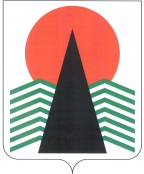 Муниципальное образование Нефтеюганский районГЛАВАНефтеюганского района ПОСТАНОВЛЕНИЕг.НефтеюганскОб утверждении комплекса мер, направленных на укрепление межнационального и межконфессионального согласия, профилактику межнациональных (межэтнических) конфликтов в Нефтеюганском районе(с изм. от 07.02.2020 № 10-пг;от 19.01.2021 № 4-пг)В соответствии с Федеральным законом от 06.10.2003 № 131-ФЗ «Об общих принципах  организации  местного  самоуправления  в  Российской   Федерации»,  Уставом муниципального образования Нефтеюганский район, в целях обеспечения укрепления межнационального и межконфессионального согласия, поддержки и развития языков и культуры народов Российской Федерации, проживающих на территории муниципального района, реализации прав национальных меньшинств, обеспечения социальной и культурной адаптации мигрантов, профилактики межнациональных (межэтнических) конфликтов в Нефтеюганском районе 
п о с т а н о в л я ю:Утвердить Комплекс мер, направленных на укрепление межнационального и межконфессионального согласия, поддержку и развитие языков и культуры народов Российской Федерации, проживающих на территории муниципального района, реализацию прав национальных меньшинств, обеспечение социальной и культурной адаптации мигрантов, профилактику межнациональных (межэтнических) конфликтов в Нефтеюганском районе согласно приложению.Контроль за выполнением распоряжения возложить на первого заместителя главы Нефтеюганского района С.А. Кудашкина. Глава Нефтеюганского района			            		Г.В.ЛапковскаяПриложение к постановлениюГлавы Нефтеюганского районаот     09.10.2014     №    137-п     .Комплекс мер, направленных на укрепление межнационального и межконфессионального согласия, поддержку и развитие языков и культуры народов Российской Федерации, проживающих на территории муниципального района, реализацию прав национальных меньшинств, обеспечение социальной и культурной адаптации мигрантов, профилактику межнациональных (межэтнических) конфликтов в Нефтеюганском районе09.10.2014№   137-п   . № п/пМероприятияСроки исполненияОтветственный исполнительРеализация муниципальной программы по профилактике экстремизма, гармонизации межэтнических и межкультурных отношений в Нефтеюганском районене позднее 25 марта года, следующего за отчетнымуправление по связям с общественностью администрации Нефтеюганского районаОрганизация работы Межведомственной комиссии муниципального образования Нефтеюганский район 
по противодействию экстремисткой деятельностине реже одного раза в кварталответственный секретарь КомиссииОрганизация работы Координационного совета 
по делам национально-культурных автономий и взаимодействию 
с религиозными объединениями при Главе Нефтеюганского районапо мере необходимости, но не реже одного раза в полугодиеответственный секретарь СоветаОбеспечение исполнения мониторинга состояния межнациональных, межконфессиональных отношений и раннего предупрежденияконфликтных ситуаций 
в Нефтеюганском районе ежеквартально до 20 числа месяца, следующего за отчетным кварталомуправление по связям с общественностью администрации Нефтеюганского районаОбеспечение работы 
телефонной «горячей линии 
по межнациональным отношениям»по мере поступления обращенийуправление по связям с общественностью администрации Нефтеюганского районаОбеспечение исполнения медиа-плана по освещению мероприятий, направленных на предупреждение экстремизма, гармонизацию межкультурных отношений 
на территории Нефтеюганского района не позднее 20 июля, не позднее 20 январяуправление по связям с общественностью администрации Нефтеюганского районаОбеспечение исполнения комплексного плана мероприятий по реализации в Нефтеюганском районе Стратегии государственной национальной политики Российской Федерации 
на период до 2025 годаежеквартально 
до 15 числа месяца, следующего за отчетным кварталомуправление по связям с общественностью администрации Нефтеюганского района